Subsidieaanvraag: Regenwaterton 2024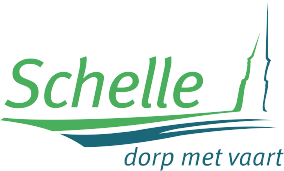 Ondergetekende (naam en voornaam): 	woonachtig te (straat en nr.):    	postcode en gemeente: 2627 Schelletelefoonnummer:   	e-mailadres:     	rekeningnummer:  	Specifieke voorwaardenDe regenwaterton is aangesloten op een regenpijp afkomstig van een dakoppervlakte;De regenwaterton heeft een minimum inhoud van 200 liter;De regenwaterton is voorzien van een aftapkraantje ;De regenwaterton dient zodanig geplaatst en toegepast te worden dat het vrij blijft van algengroei;Er is geen asbest aanwezig in het dakoppervlak waaraan de regenwaterton gekoppeld is;De aanvrager verbindt zich ertoe om minimum 5 jaar lang de regenwaterton in goede staat te behouden en gebruiken.Premie:Oppervlakte dak:	m2Inhoud van de regenwaterton:	literBedrag van de factuur:	euro incl. BTW(De verleende subsidie bedraagt 50% van de gefactureerde kostprijs met een maximum van 30 euro per        regenwaterton en kan slechts éénmaal per woonperceel worden aangevraagd.)Bij te voegen:Aankoopfactuur van de regenwatertonFoto van de geplaatste en aangesloten regenwatertonOndergetekende verklaart dat bovenstaand formulier naar waarheid is ingevuld endat aan de voorwaarden van het gemeenteraadsbesluit van 13 december 2022 aangaande    het gemeentelijke subsidiëringbesluit aankoop regenwaterton is voldaan.Ingediend te Schelle op (datum):	/	/2024Handtekening aanvrager: